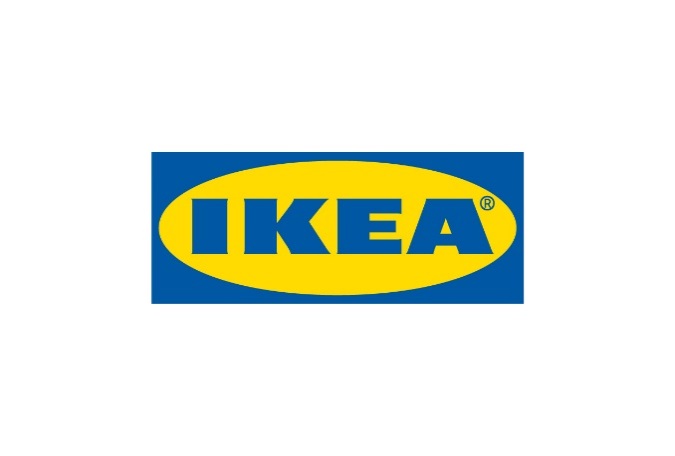 Informacja dla mediówWarszawa, wrzesień 2019 r.W sezonie jesienno-zimowym  postaw na skandynawskie korzenie oraz minimalistyczny, funkcjonalny wystrój dzięki nowościom od IKEAJesień i zima to czas zmian nie tylko za oknem, ale również w domu. Gdy pogoda nie zachęca do spędzania czasu na zewnątrz, zadbajmy o komfort i przytulność naszych wnętrz. 
W tym sezonie IKEA dużo miejsca poświęca domowym tekstyliom, również tym dedykowanym dzieciom. Prezentuje także nowe meble, lampy czy naczynia kuchenne 
i łączy tradycję z nowoczesnością, dodając śmiałe kolory. Nowości IKEA wchodzące do sprzedaży w październiku to powiew świeżego wzornictwa w cenie, z którą ciężko konkurować.Nic tak nie pomoże nam w jesiennych porządkach jak odpowiednia przestrzeń do przechowywania, która odwdzięczy się utrzymaniem wszystkiego na miejscu. Połączenie tradycyjnego wyglądu z miejskim stylem oferuje rodzina LOMMARP, która obejmuje proste 
i jednocześnie pięknie wykonane meble pasujące zarówno do nowoczesnego mieszkania, jak 
i domu na wsi. Regał na książki, szafka i szafka ze szklanymi drzwiami dostępne są w subtelnym beżu lub ciemnym niebieskozielonym odcieniu. Seria stanowi element nowoczesnego życia, jednocześnie przypominając minioną epokę. Niektóre meble z rodziny LOMMARP będą 
w sprzedaży jednak dopiero w grudniu. NORDKISA - seria mebli wykonanych z drewna bambusowego to natomiast zupełnie nowy sposób przechowywania oraz prezentowania ubrań. Jesienią i zimą, gdy za oknem jest coraz chłodniej, pragniemy zachować jak najwięcej ciepła 
w mieszkaniu. Miękki, bawełniany aksamit zasłon SANELA jest miły w dotyku, ale też na tyle gruby, że nie przepuszcza światła i zapobiega utracie ciepła. Zasłony mogą być wykorzystane także jako ścianka działowa we wnętrzu. Są dostępne w prześlicznym, głębokim koralowym lub ciemnoniebieskim kolorze i dodatkowo zostały wykonane z bawełny ze zrównoważonych źródeł, podobnie jak pościel SMALSTÄKRA. Natomiast dywan SPORUP wykonano z poliestru 
z przetworzonych butelek PET. Sięgając po produkty z materiałów przyjaznych środowisku, dbamy jednocześnie o dobro planety i wystrój naszego wnętrza.W październikowych nowościach nie zabrakło również rozwiązań do kuchni, czyli miejsca spotkań, wspólnych posiłków i przestrzeni, w której możemy spędzić bezcenne chwile z naszymi bliskimi. Osób przy stole nigdy nie jest za wiele a dodatkowe miejsce do siedzenia będzie niezwykle przydatne, jeśli urządzamy przyjęcie lub po prostu zapraszamy rodzinę na wspólny obiad. W tych sytuacjach świetnie sprawdzi się nowoczesny stołek KYRRE na trzech nogach. Jest praktyczny, ponieważ stołki można przechowywać ustawione jeden na drugim. Wykonany jest z drewna brzozowego pozyskiwanego ze zrównoważonych źródeł i doskonale pasuje do domów w stylu skandynawskim. Prostym, ale bardzo efektownym sposobem na odświeżenie kuchni będzie zmiana frontów mebli. Propozycją IKEA na jesień jest nowa seria BODARP, która doda wnętrzu charakteru również w sposób przyjazny środowisku, ponieważ folia na frontach wykonana jest 
z butelek PET uzyskanych w procesie recyklingu. Do pokoju dziecięcego IKEA wprowadza serię tekstyliów o tradycyjnych wzorach, zainspirowanych kultowymi i magicznymi bajkami ze Szwecji. Małe, skaczące króliczki na muślinowych ściereczkach czy myszki żeglujące po pościeli wprowadzą najmłodszych w świat baśni. Seria RÖDHAKE odpowiada na potrzeby maluszka oferując ręcznik z kapturem czy śpiworek. Jest też baldachim, który można umieścić nad kołyską lub łóżeczkiem, tworząc spokojną oazę, która sprawia, że pokój dziecka staje się przytulny zakątkiem prosto z bajki. Z kolei seria tekstyliów UPPTÅG zaprasza dzieci w podróż do świata wyobraźni. Motywy wakacji i podróży, a także nowoczesne, kolorowe rysunki pojawiają się na wszystkich produktach z serii, od pościeli i poduszek po dywany i klosze.  Nowości dostępne są od października br. (w przypadku niektórych mebli z rodziny LOMMARP od grudnia) we wszystkich sklepach IKEA w Polsce. Szczegóły na temat nowych produktów znajdują się w ilustrowanych materiałach prasowych.  Nazwa marki IKEA to akronim – skrót utworzony kolejno z pierwszych liter imienia i nazwiska założyciela firmy oraz nazw farmy i parafii, skąd pochodzi (Ingvar Kamprad Elmtaryd Agunnaryd). Wizją IKEA jest tworzenie lepszego codziennego życia dla wielu ludzi. Oferujemy funkcjonalne i dobrze zaprojektowane artykuły wyposażenia domu, które łączą jakość i przystępną cenę. Działamy w zgodzie ze zrównoważonym rozwojem, realizując strategię People & Planet Positive. Grupa Ingka w Polsce posiada obecnie jedenaście sklepów oraz sześć innych stacjonarnych punktów spotkań z klientami, w tym Punkty Odbioru Zamówień. Poprzez Ingka Centres Polska zarządza pięcioma centrami handlowymi. Zlokalizowane w Jarostach k. Piotrkowa Trybunalskiego Centrum Dystrybucji zaopatruje 23 sklepy IKEA w Europie Środkowej i wschodniej. Do Grupy Ingka w Polsce należy również sześć farm wiatrowych, które zapewniają jej niezależność energetyczną. W roku finansowym 2018 prawie 29 mln osób odwiedziło polskie sklepy IKEA, a strona IKEA.pl odnotowała ponad 97 mln wizyt.*Grupa Ingka, dawniej znana jako Grupa IKEA, jest największym franczyzobiorcą IKEA. Na całym świecie zarządza 367 sklepami w 30 krajach i zatrudnia 158 500 pracowników. Nazwa Ingka powstała od nazwiska założyciela IKEA – Ingvara Kamprada.Dodatkowych informacji udziela:Małgorzata JezierskaSpecjalista ds. PR E-mail: malgorzata.jezierska@ikea.com